许昌陶瓷职业学院新生学信网学籍查询方法打开中国高等教育学生信息网（网址：http://www.chsi.com.cn/） 一、选择“学籍查询”或“学信档案”。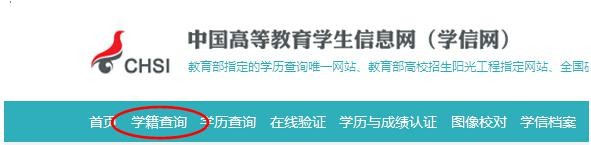 二、进入“学信档案”页面，选择“注册学信帐号”，已注册过的直接登录。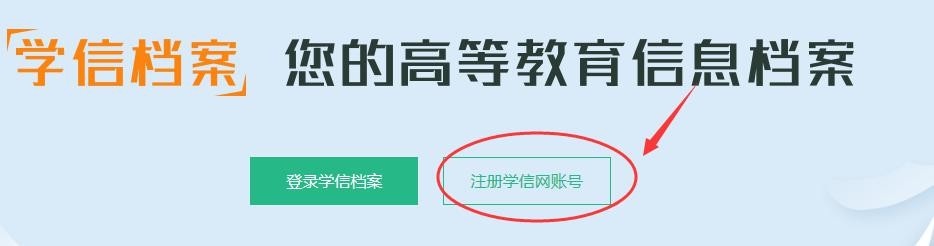 三、注册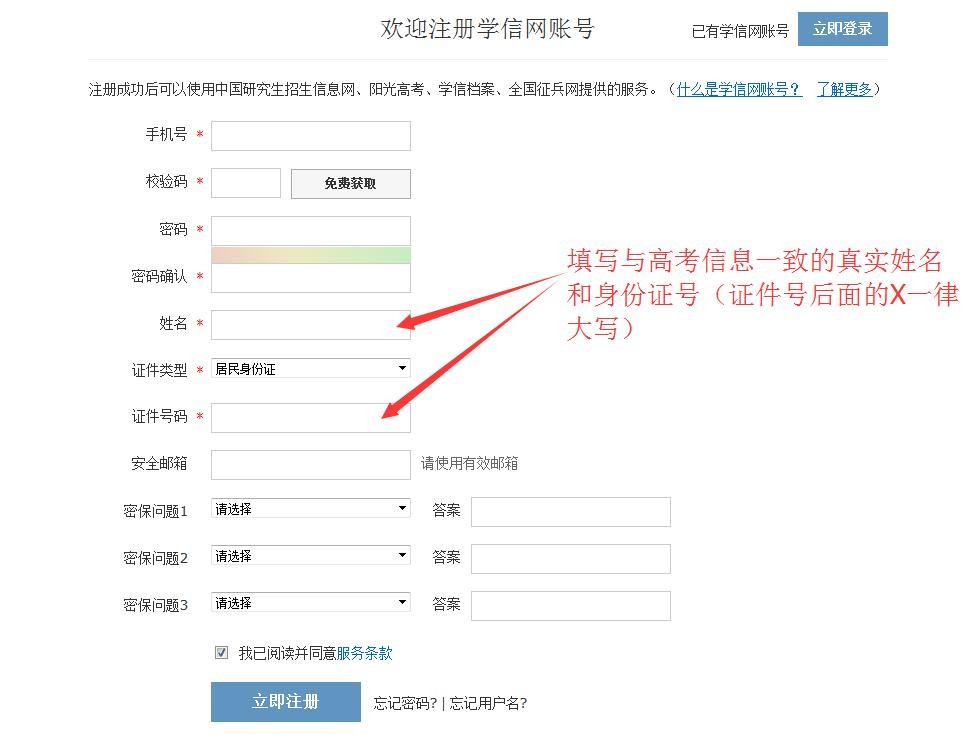 注意： 1.请牢记本人的用户名(一般为手机号)、密码和邮箱，以便随时查询学籍信息及毕业学历信息。 2.因学校没有对学生用户的管理权限，如忘记用户名或密码，请按网上提示的操作方式找回用户名和密码。四、注册成功后，出现如下页面：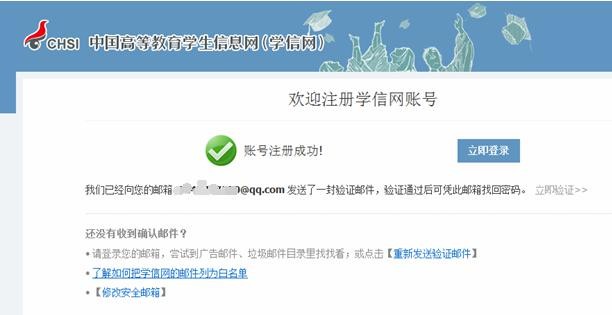 五、登录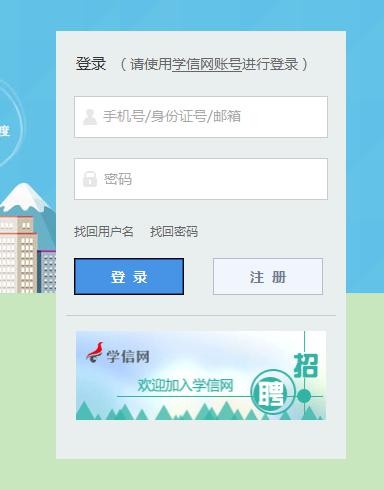 登录成功后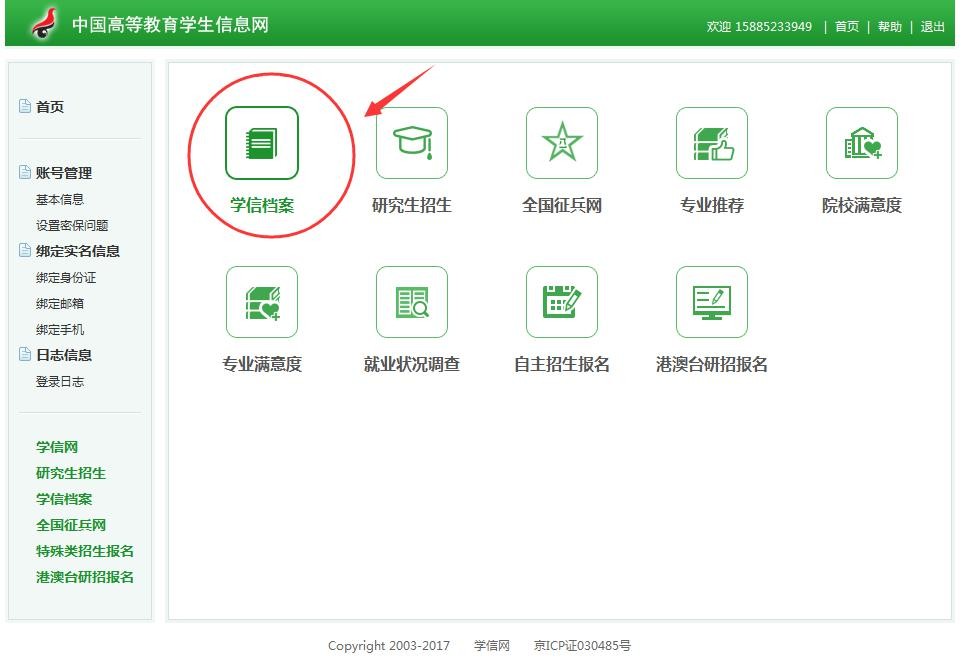 点击“学信档案”查询学籍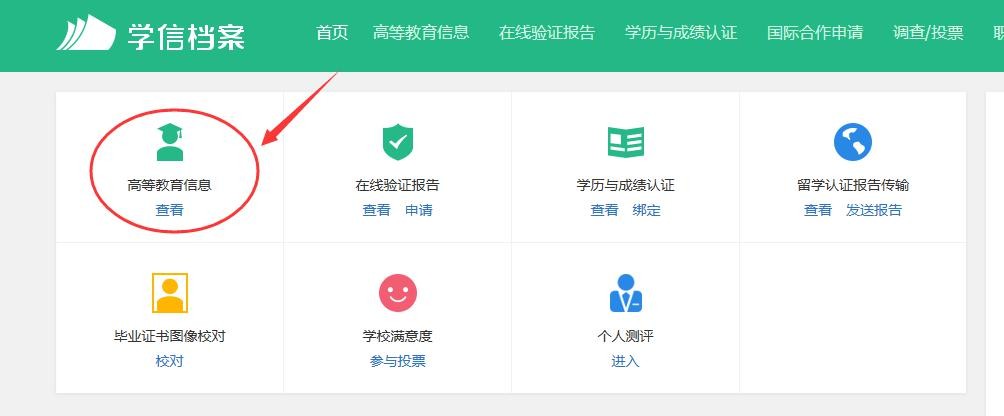 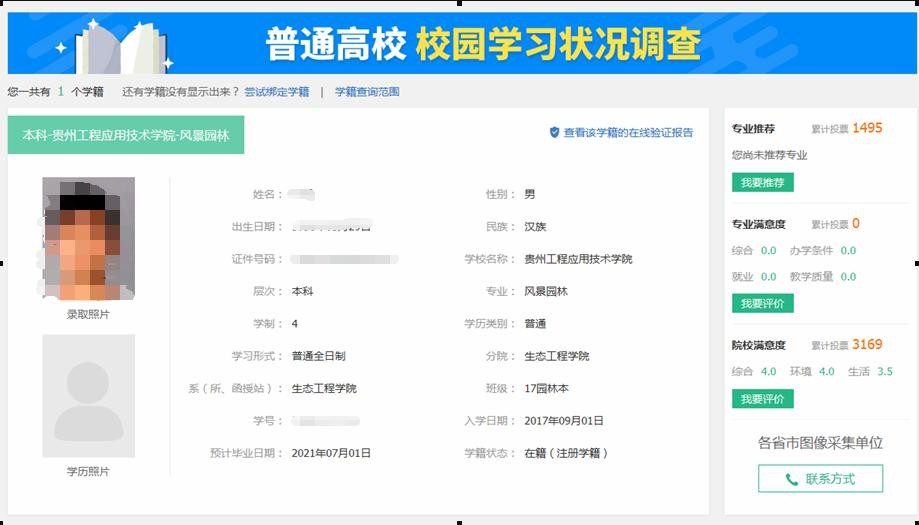 填写调查表，点“提交”。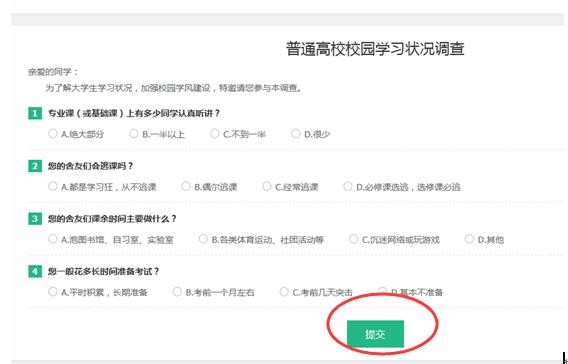 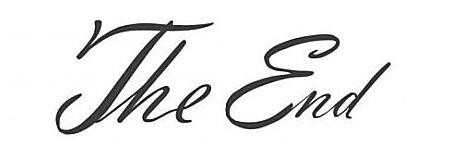 注意事项一、若注册过程中出现手机号已经注册过的情况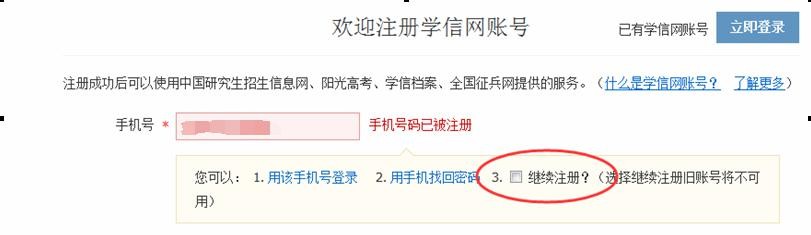 1.如果确认是学生本人注册过的，选以上三种方式均可。2.如果并非本人注册过的，选“3.继续注册”（见上图）。 二、注册成功后未查询到学籍的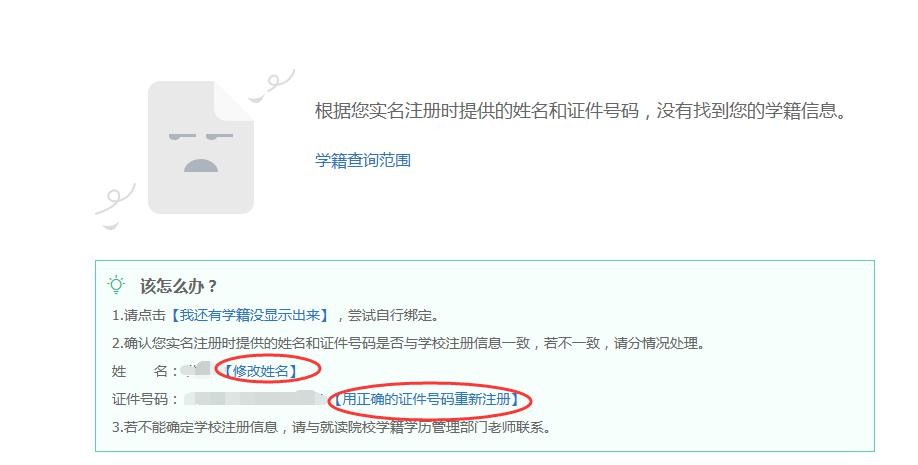 1.注册的时候姓名输入错误，直接“修改姓名”（见上图）。2.身份证号输入错误的，重新注册。三、身份证号已经注册过的，请选择“我要重新注册”（如下图）。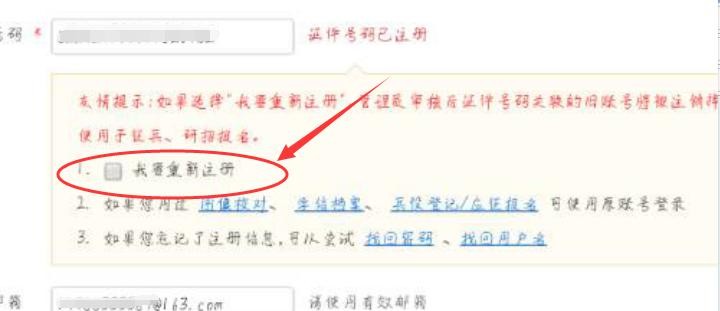 重新注册成功后，登录，出现以下页面：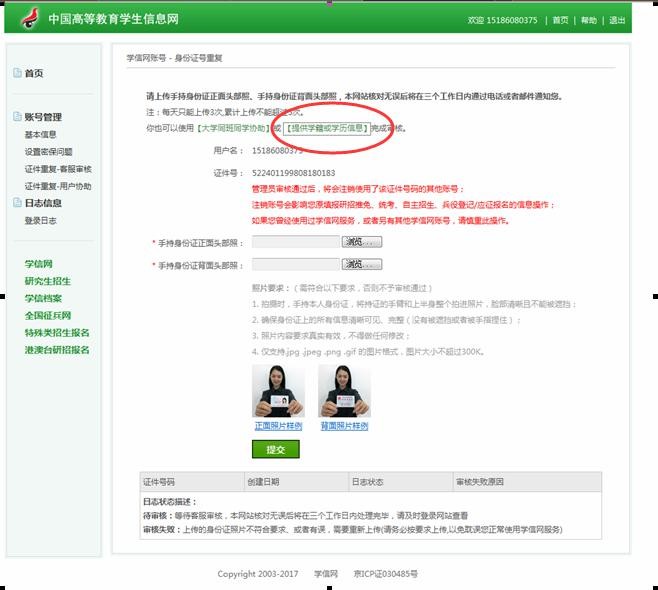 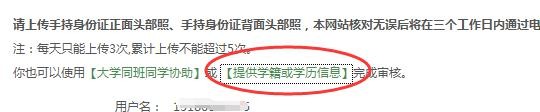 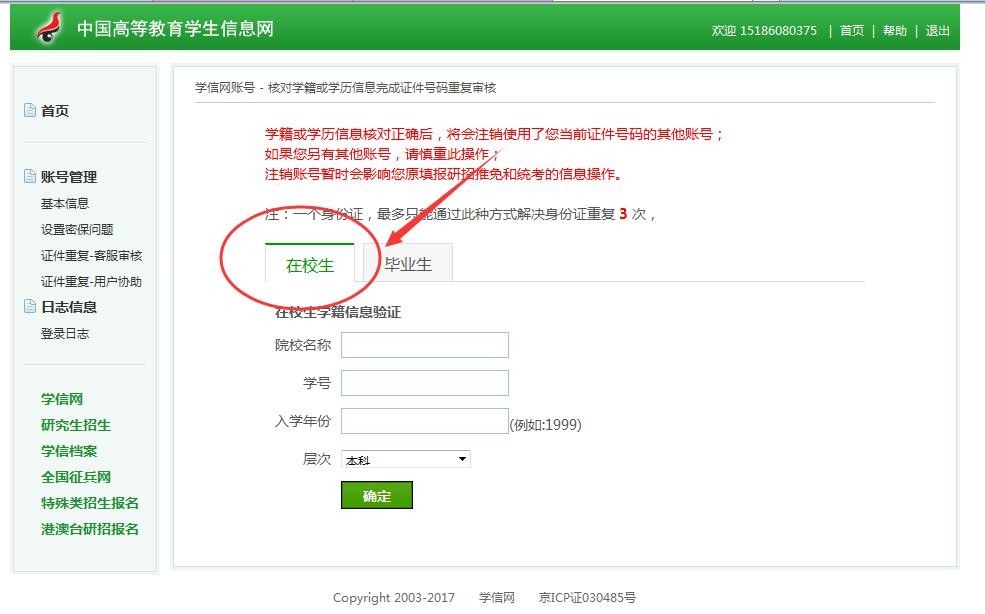 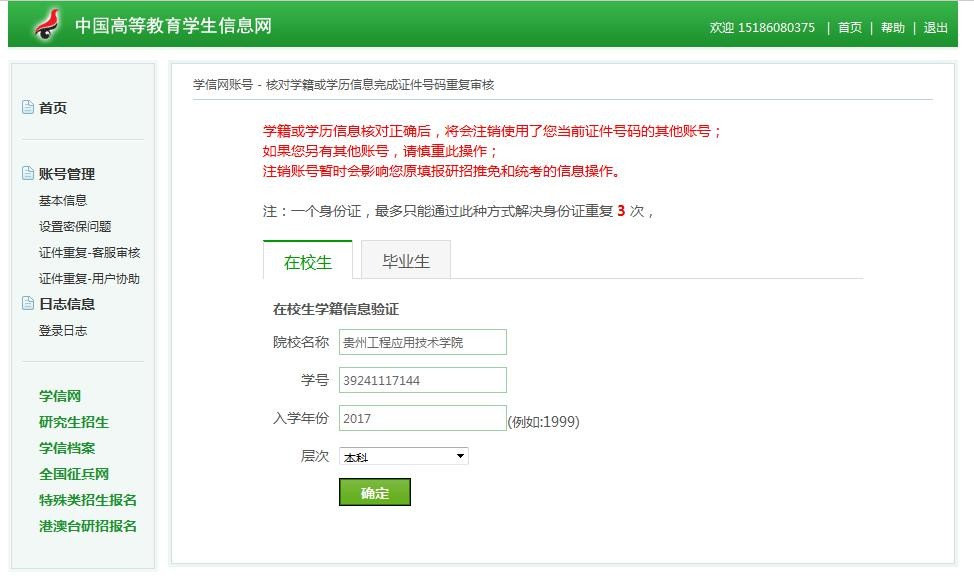 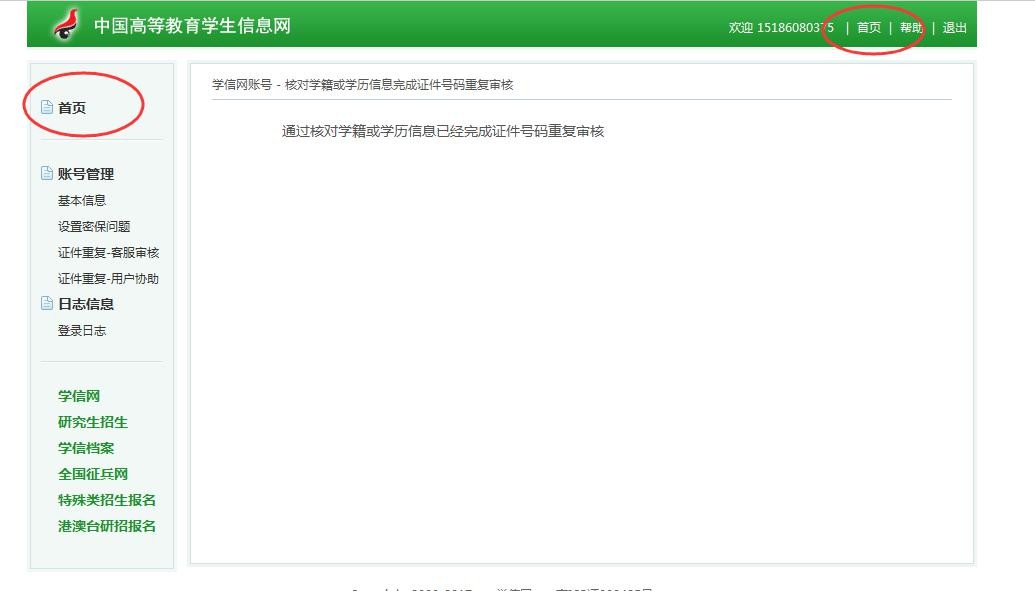 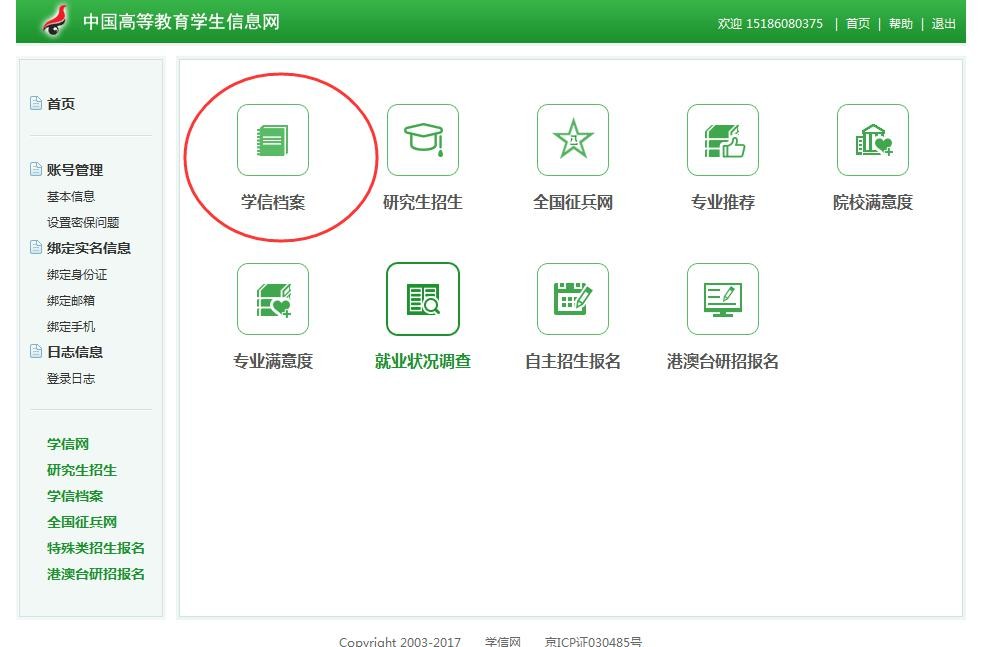 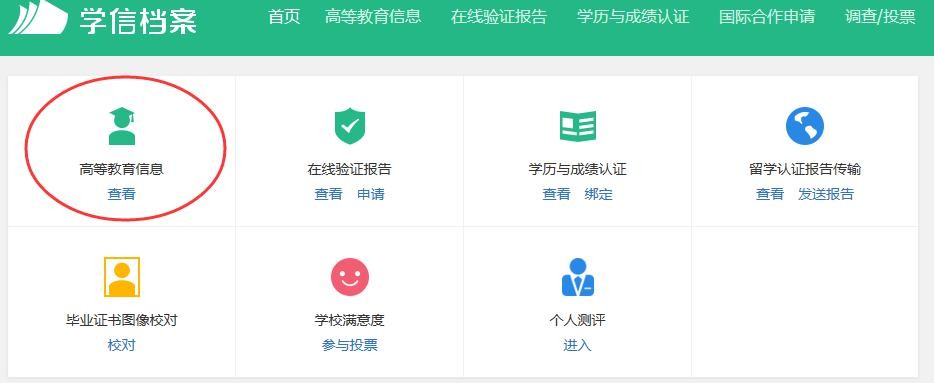 